ПОСТАНОВЛЕНИЕот «06» ноября 2013 года                                        № 46  	                                                  с. Эсто-АлтайОб отмене постановления № 38 от 3 сентября 2012 годаадминистрации Эсто-Алтайского сельского муниципальногообразования  Республики Калмыкия «Об утверждении Порядкаразмещения сведений о доходах, об имуществе, и обязательствахимущественного характера лиц, замещающих должность муниципальнойслужбы в органах местного самоуправления Эсто-Алтайского сельскогомуниципального образования, и членов их семей в сети Интернет наофициальном сайте Администрации Эсто-Алтайского сельского муниципальногообразования и предоставления этих сведений средствам массовой информациидля опубликования»       Рассмотрев экспертное  заключение Аппарата Правительства Республики Калмыкия на постановление администрации Эсто-Алтайского сельского муниципального образования Республики Калмыкия от 3 сентября  2012 года № 38 «Об утверждении Порядка размещения сведений о доходах, об имуществе, и обязательствах имущественного характера лиц, замещающих должность муниципальной службы в органах местного самоуправления Эсто-Алтайского сельского муниципального образования, и членов их семей в сети Интернет на официальном сайте Администрации Эсто-Алтайского сельского муниципального образования и предоставления этих сведений средствам массовой информации для опубликования», из которого следует, что оно  принято с превышением пределов полномочий администрации Эсто-Алтайского сельского муниципального образования Республики Калмыкия                                                               постановляю:      1. Постановление № 38 от 3 сентября 2012 года администрации Эсто-Алтайского сельского муниципального образования  Республики Калмыкия «Об утверждении Порядка размещения сведений о доходах, об имуществе, и обязательствах имущественного характера лиц, замещающих должность муниципальной службы в органах местного самоуправления Эсто-Алтайского сельского муниципального образования, и членов их семей в сети Интернет на официальном сайте Администрации Эсто-Алтайского сельского муниципального образования и предоставления этих сведений средствам массовой информации для опубликования»  отменить.         2. Направить  проект муниципального правового акта «О порядке размещения сведений о доходах, об имуществе, и обязательствах имущественного характера лиц, замещающих должность муниципальной службы в органах местного самоуправления Эсто-Алтайского сельского муниципального образования, и членов их семей в сети Интернет на официальном сайте Администрации Эсто-Алтайского сельского муниципального образования и предоставления этих сведений средствам массовой информации для опубликования»  Собранию депутатов Эсто-Алтайского сельского муниципального образования  для принятия.         3. Постановление вступает в силу со дня принятия .        4. Настоящее постановление подлежит опубликованию (обнародованию) в установленном порядке.Глава администрации Эсто-Алтайскогосельского муниципального образованияРеспублики Калмыкия                                                                                          Король Ю.И.Администрация Эсто-Алтайского сельского муниципального образованияАдминистрация Эсто-Алтайского сельского муниципального образованияАдминистрация Эсто-Алтайского сельского муниципального образованияРеспублики КалмыкияРеспублики КалмыкияРеспублики Калмыкия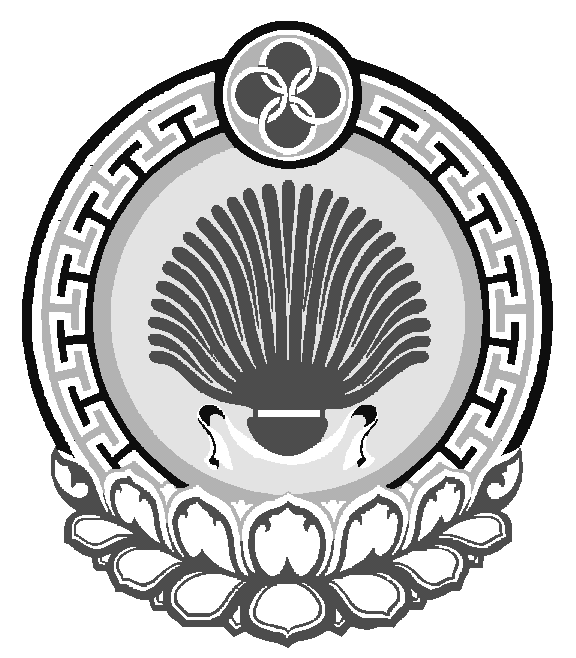 359026,Республика Калмыкия, с. Эсто-Алтай, ул. Карла МарксаИНН 0812900527, т. (84745) 98-2-41, е-mail: Esto-Altay@ yandex.ru               ________________________________________________________________________________________359026,Республика Калмыкия, с. Эсто-Алтай, ул. Карла МарксаИНН 0812900527, т. (84745) 98-2-41, е-mail: Esto-Altay@ yandex.ru               ________________________________________________________________________________________359026,Республика Калмыкия, с. Эсто-Алтай, ул. Карла МарксаИНН 0812900527, т. (84745) 98-2-41, е-mail: Esto-Altay@ yandex.ru               ________________________________________________________________________________________